МИНИСТЕРСТВО СЕЛЬСКОГО ХОЗЯЙСТВА И ПРОДОВОЛЬСТВИЯ 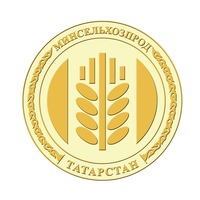 РЕСПУБЛИКИ ТАТАРСТАНМинсельхозпрод РТ приглашает на бесплатный вебинар: Цифровизация предприятияМинсельхозпрод РТ информирует, что 30 сентября в 14:00 состоится второе занятие в рамках онлайн школы «Агрополия». Урок будет посвящен цифровизации агропромышленного комплекса. В ходе обучения руководитель отдела цифровизации и проектного управления АО Республиканского информационно-вычислительного центра Дамир Фатихов расскажет о базовых понятиях цифровизации, автоматизации, где и для чего они применяются.Для участия в обучении необходимо зарегистрироваться на портале «Агрополия» или по бесплатному номеру: 88005502441. Регистрация позволит участникам просматривать прошедшие семинары, а так же задавать вопросы во время обучения.Следующее занятие в онлайн школе состоится 7 октября в 14.00.Напомним, единая образовательная платформа «Агрополия» предназначена для проведения обучения аграриев. Ресурс позволит получить новые знания в области АПК, современные технологичные решения и инструменты для практического применения навыков. Для аграриев увеличение компетентности в выбранной сфере позволит выйти на совершенно новые показатели рентабельности. Платформа предназначена, как для специалистов крупных предприятий, так и для небольших фермерских хозяйств, а так же личных подсобных хозяйств.Татарская версия новости: https://agro.tatarstan.ru/tat/index.htm/news/1837330.htm Пресс-служба Минсельхозпрода РТ